ORDENANZA IX - Nº 423ANEXO ÚNICO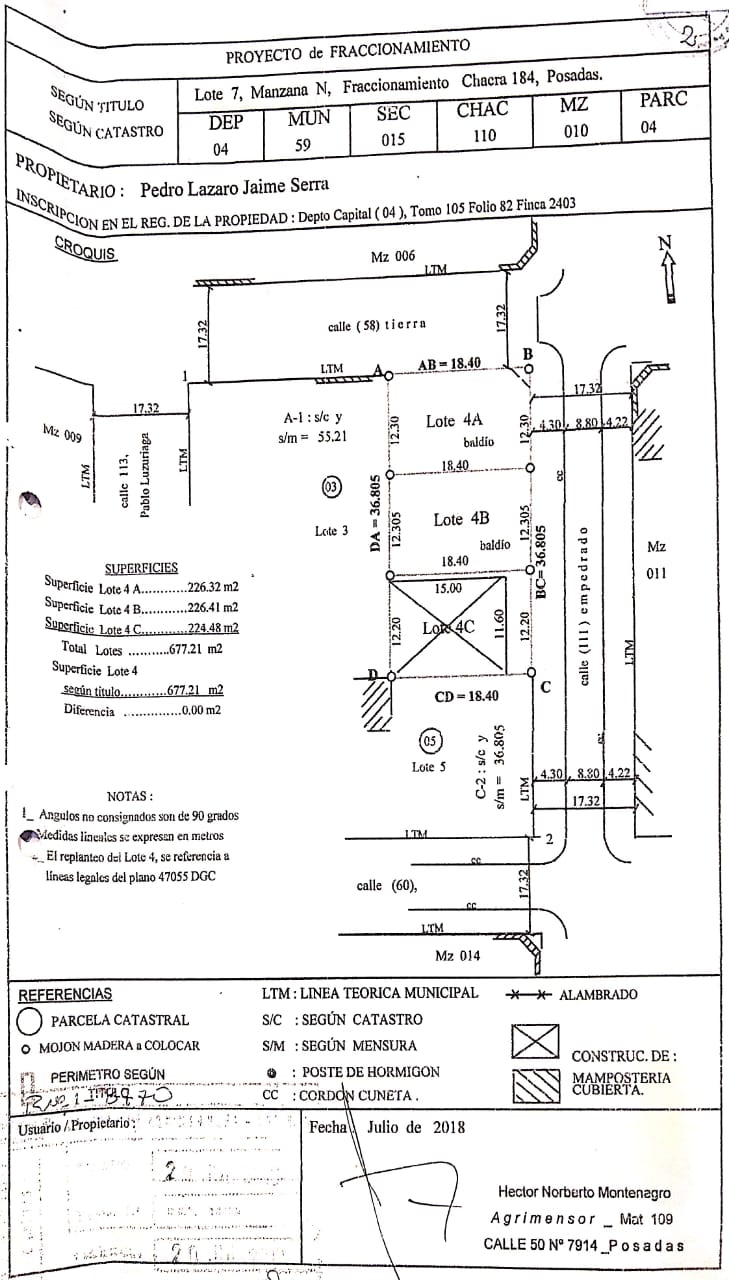 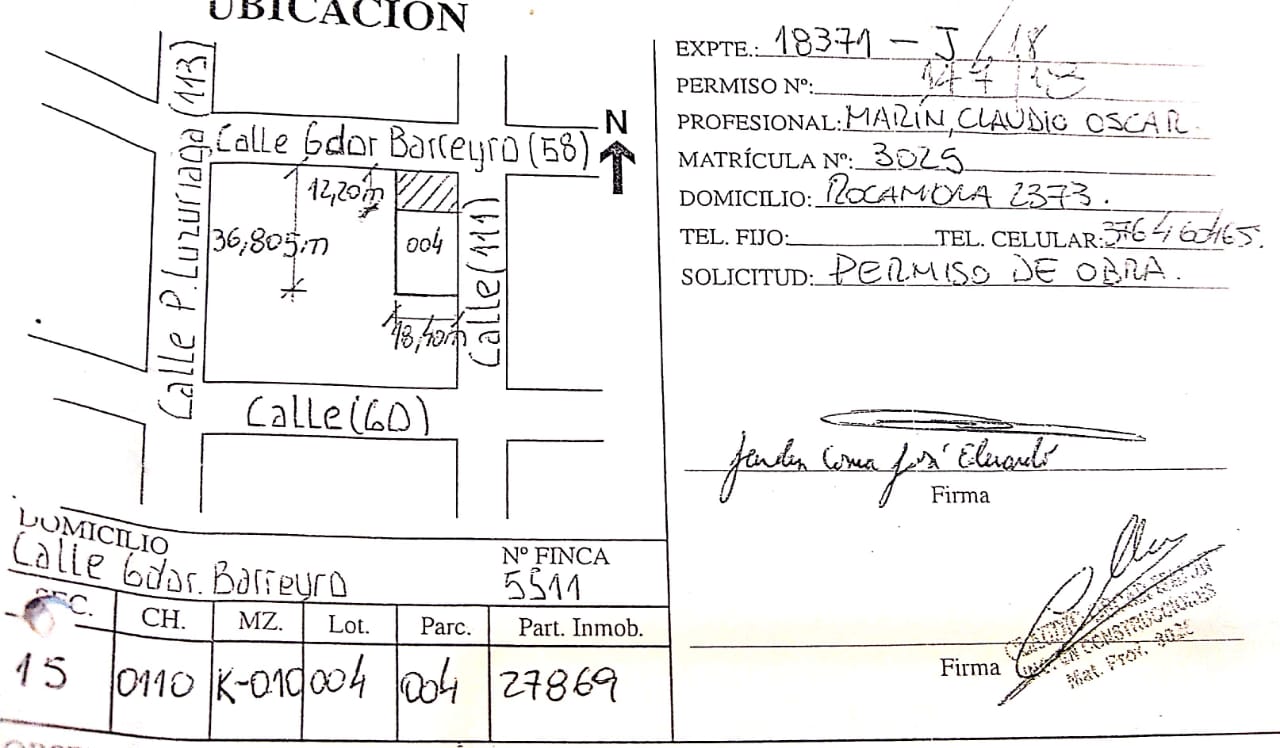 